BASE LEGAL DE LA INSTITUCIÓNOPCIÓN: MARCO LEGAL DEL SISTEMA DE TRANSPARENCIA / LEYESOPCIÓN: MARCO LEGAL DEL SISTEMA DE TRANSPARENCIA / DECRETOSOpción: Marco Legal del Sistema de Transparencia / Resoluciones y ReglamentosOpción: Marco Legal del Sistema de Transparencia / Resoluciones y ReglamentosOpción: Marco Legal del Sistema de Transparencia / NormativasOPCIÓN: ESTRUCTURA ORGÁNICA DE LA INSTITUCIÓNOPCIÓN: NORMATIVASOPCIÓN: OFICINA DE LIBRE ACCESO A LA INFORMACIÓNOPCIÓN: PLAN ESTRATÉGICO DE LA INSTITUCIÓNOPCIÓN: PUBLICACIONES OFICIALESOPCIÓN: ESTADÍSTICAS INSTITUCIONALESOpción: Servicios al PúblicoOPCIÓN: ACCESO AL PORTAL DE 311 SOBRE QUEJAS, RECLAMACIONES, SUGERENCIAS Y DENUNCIASOPCIÓN: DECLARACIONES JURADAS DE PATRIMONIOOPCIÓN: PRESUPUESTO / EJECUCIÓN DEL PRESUPUESTOOPCIÓN: RECURSOS HUMANOSOPCIÓN: BENEFICIARIOS DE PROGRAMAS ASISTENCIALESOPCIÓN: COMPRAS Y CONTRATACIONES / LISTADO DE PROVEEDORES DEL ESTADOOPCIÓN: COMPRAS Y CONTRATACIONES OPCIÓN: PROYECTOS Y PROGRAMASOPCIÓN: FINANZASOPCIÓN: Publicaciones al Portal de Datos Abiertos OPCIÓN: Publicación   de la Comisión de Ética Publica Anabel Arias FríasResponsable del Libre Acceso a la InformaciónTel.: 829-594-2963 ext. 250 / 809-796-0419Dirección: Carretera Mella Km 9 ½. Santo Domingo Este, República Dominicana.Correo Electrónico: rai_oai@dge.gob.doInstitución: Dirección General de Embellecimiento de Carreteras y Avenidas de Circunvalación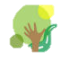 Institución: Dirección General de Embellecimiento De las Carreteras y Avenidas de la Circunvalación Del País - DIGECAC.
Incumbente: César López Jiménez – Director General
Teléfono: (829) 594-2963
Dirección Física: Carretera Mella KM. 9 ½ (Sector Hainamosa), República Dominicana Este
Dirección Web: http://digecac.gob.do/transparencia/index.php/base /Correo Electrónico institucional: embellecimiento@dge.gob.doEnlace Portal TransparenciaFecha de Actualizaciónhttp://digecac.gob.do/transparencia/Febrero ,2020Documento / InformaciónFormatoEnlaceFechaDisponibilidad (Si/No)Constitución Política de la República Dominicana, Votada y Proclamada por la Asamblea Nacional en fecha trece (13) de junio de 2015 Gaceta Oficial No. 10805 del 10 de julio de 2015Digital -descargahttp://digecac.gob.do/transparencia/phocadownload/ArchivosTransparencia/BaseLegal/Constitucin%20Repblica%20Dominicana.pdfFebrero,2020	SiDecreto No. 486-12 que cr HYPERLINK "http://digeig.gob.do/web/file/DecretoDIGEIG_1.pdf"ea la Dirección General de Embelleciendo de las carreteras y avenidas de Circunvalación Digital -descargahttp://digecac.gob.do/transparencia/phocadownload/ArchivosTransparencia/BaseLegal/Decretos/decreto_no_486-12.pdfFebrero ,2020SiDecreto No. 558-12Digital -descargahttp://digecac.gob.do/transparencia/phocadownload/ArchivosTransparencia/BaseLegal/Decretos/Decreto%20558-12.pdfFebrero ,2020SiDecreto No. 592-12Digital -descargahttp://digecac.gob.do/transparencia/phocadownload/ArchivosTransparencia/BaseLegal/Decretos/Decreto%20592-12.pdf Febrero ,2020SiDecreto No. 333-14Digital -descargahttp://digecac.gob.do/transparencia/phocadownload/ArchivosTransparencia/BaseLegal/Decretos/Decreto%20333-14.pdfFebrero ,2020Febrero ,2020Documento / InformaciónFormatoEnlaceFechaDisponibilidad (Si/No)Ley No. 155-17 sobre lavado de activos y financiamiento del terrorismoDigital -descargahttp://digecac.gob.do/transparencia/phocadownload/ArchivosTransparencia/BaseLegal/Leyes/Ley%20No.%20155-17_%20Lavado%20de%20Activo.pdf Febrero ,2020SiLey No. 311-14  sobre Declaración Jurada de PatrimonioDigital -descargahttp://digecac.gob.do/transparencia/phocadownload/ArchivosTransparencia/BaseLegal/Leyes/Ley+311-14%20(1).pdfFebrero,2020SiLey No. 41-08 sobre la Función PúblicaDigital -descargahttp://digecac.gob.do/transparencia/phocadownload/ArchivosTransparencia/BaseLegal/Leyes/Ley-41-08-Funcion-publica.pdfFebrero ,2020SiLey No. 481-08 General de ArchivosDigital -descargahttp://digecac.gob.do/transparencia/phocadownload/ArchivosTransparencia/BaseLegal/Leyes/Ley-de-Archivos-481_08.pdfFebrero ,2020SiReglamento 481-08 de Aplicación de la Ley General de ArchivosDigital -descargahttp://digecac.gob.do/transparencia/phocadownload/ArchivosTransparencia/BaseLegal/Leyes/Ley-de-Archivos-481_08.pdfFebrero,2020SiLey 13-07 sobre el Tribunal Superior AdministrativoDigital -descargahttp://digecac.gob.do/transparencia/phocadownload/ArchivosTransparencia/BaseLegal/Leyes/Ley_No._13-07_del_Tribunal_Superior_Administrativo.pdfFebrero ,2020SiLey 10-07 que Instituye el Sistema Nacional de Control Interno y de la Contraloría General de la República.Digital -descargahttp://digecac.gob.do/transparencia/phocadownload/ArchivosTransparencia/BaseLegal/Leyes/Ley10-07.pdfFebrero ,2020SiLey 5-07 que crea el Sistema Integrado de Administración Financiera del EstadoDigital -descargahttp://digecac.gob.do/transparencia/phocadownload/ArchivosTransparencia/BaseLegal/Leyes/v_Ley_5-07_que_crea_el_Sistema_Integrado_de_Administraci%C3%B3n_Financiera_del_Estado.pdfFebrero ,2020SiLey 498-06 de Planificación e Inversión PublicaDigital -descargahttp://digecac.gob.do/transparencia/phocadownload/ArchivosTransparencia/BaseLegal/Leyes/Ley%20No%20498- HYPERLINK "http://digecac.gob.do/transparencia/phocadownload/ArchivosTransparencia/BaseLegal/Leyes/Ley%20No%20498-06%20de%20inversion%20y%20planificacion%20publica%20(1).pdf"06%20de%20inversion%20y%20planificacion%20publica%20(1).pdfFebrero ,2020SiLey 340-06 y 449-06 sobre Compras y Contrataciones de Bienes, Servicios, Obras y Concesiones y reglamentación complementaria.Digital -descargahttp://digecac.gob.do/transparencia/phocadownload/ArchivosTransparencia/BaseLegal/Leyes/vii_Ley_340-06_y_449-06_sobre_Compras_y_Contrataciones_de_Bienes__Servicios__Obras_y_Concesiones_y_reglamentaci%C3%B3n_complementaria.pdfFebrero ,2020SiLey General 200-04 sobre Libre Acceso a la Información PúblicaDigital -descargahttp://digecac.gob.do/transparencia/phocadownload/ArchivosTransparencia/BaseLegal/Leyes/Ley%20200-04%20Libre%20Acceso%20a%20la%20Informacion.pdfFebrero ,2020SiLey 423-06 Orgánica de Presupuesto para el Sector Publico.Digital -descargahttp://digecac.gob.do/transparencia/phocadownload/ArchivosTransparencia/BaseLegal/Leyes/ley-423-06-ley-organica-presupuesto.pdfFebrero ,2020SiLey 6-06 de Crédito PublicoDigital -descargahttp://digecac.gob.do/transparencia/phocadownload/ArchivosTransparencia/BaseLegal/Leyes/Ley%20No.%206-06%20de%20Cre%C2%A6%C3%BCdito%20Pu%C2%A6%C3%BCblico.pdfFebrero ,2020SiLey 567-05 de Tesorería NacionalDigital -descargahttp://digecac.gob.do/transparencia/phocadownload/ArchivosTransparencia/BaseLegal/Leyes/Ley%20No.%20567-05%20de%20Tesoreri%C2%A6%C3%BCa%20Nacional.pdfFebrero ,2020SiLey 126-01 que crea la Dirección General de Contabilidad GubernamentalDigital -descargahttp://digecac.gob.do/transparencia/phocadownload/ArchivosTransparencia/BaseLegal/Leyes/LEY_126_01_Contabilidad_Gubernamental.pdfFebrero ,2020SiLey 82-79 sobre Declaración Jurada de Bienes (Derogada por la Ley 311-14)Digital -descargahttp://digecac.gob.do/transparencia/phocadownload/ArchivosTransparencia/BaseLegal/Leyes/Ley%2082-79%20sobre%20Declaracion%20Jurada%20de%20Bienes.pdf Febrero ,2020SiDecreto 543-12, que sustituye el 490-07 reglamento de Compras y Contrataciones de Bienes, Servicios, y ObrasDigital -descargahttp://digecac.gob.do/transparencia/phocadownload/ArchivosTransparencia/BaseLegal/Decretos/decreto_no_543-12.pdf Febrero ,2020SiDecreto 486-12 que crea la Dirección General de Ética e Integridad Gubernamental.Digital -descargahttp://digecac.gob.do/transparencia/phocadownload/ArchivosTransparencia/BaseLegal/Decretos/decreto_no_486-12.pdfFebrero ,2020SiDecreto 694-09 que crea el Sistema 311 de Denuncias, Quejas, Reclamaciones y Sugerencias.Digital -descargahttp://digecac.gob.do/transparencia/phocadownload/ArchivosTransparencia/BaseLegal/Decretos/decreto_no_694-09.pdfFebrero ,2020SiDecreto 528-09 reglamento orgánico funcional del Ministerio de Administración PúblicaDigital -descargahttp://digecac.gob.do/transparencia/phocadownload/ArchivosTransparencia/BaseLegal/Decretos/decreto_no_528-09.pdfFebrero ,2020SiDecreto 527-09 reglamento estructura orgánica, cargos y política salarial.Digital -descargahttp://digecac.gob.do/transparencia/phocadownload/ArchivosTransparencia/BaseLegal/Decretos/decreto_no_527-09.pdfFebrero ,2020SiDecreto 525-09 reglamento de evaluación del desempeño y promoción de los servidores y funcionarios públicosDigital -descargahttp://digecac.gob.do/transparencia/phocadownload/ArchivosTransparencia/BaseLegal/Decretos/decreto_no_525-09.pdfFebrero ,2020SiDecreto 524-09 reglamento de reclutamiento y selección de personal en la administración pública.Digital -descargahttp://digecac.gob.do/transparencia/phocadownload/ArchivosTransparencia/BaseLegal/Decretos/decreto_no_524-09.pdfFebrero,2020SiDecreto 523-09 reglamento de relaciones laborales en la administración pública.Digital -descargahttp://digecac.gob.do/transparencia/phocadownload/ArchivosTransparencia/BaseLegal/Decretos/decreto_no_523-09.pdfFebrero,2020SiDecreto 491-07 que establece el reglamento de aplicación del Sistema Nacional de Control Interno.Digital -descargahttp://digecac.gob.do/transparencia/phocadownload/ArchivosTransparencia/BaseLegal/Decretos/Decreto%20491-07.pdfFebrero,2020SiDecreto 287-06 sobre Declaración Jurada de BienesDigital -descargahttp://digecac.gob.do/transparencia/phocadownload/ArchivosTransparencia/BaseLegal/Decretos/decreto_no_287-06.pdfFebrero,2020SiDecreto 130-05 que aprueba el reglamento de aplicación de la Ley 200-04.Digital -descargahttp://digecac.gob.do/transparencia/phocadownload/ArchivosTransparencia/BaseLegal/Decretos/decreto_no_130-05.pdfFebrero,2020SiDecreto 1523-04 que establece el Procedimiento para la Contratación de Operaciones de Crédito Público Interno y Externo de la Nación.Digital -descargahttp://digecac.gob.do/transparencia/phocadownload/ArchivosTransparencia/BaseLegal/Decretos/decreto_no_1523-04.pdfFebrero,2020SiDecreto 149-98 que crea las Comisiones de Ética PúblicaDigital -descargahttp://digecac.gob.do/transparencia/phocadownload/ArchivosTransparencia/BaseLegal/Decretos/decreto_no_149-98.pdfFebrero ,2020SiDocumento / InformaciónFormatoEnlaceFechaDisponibilidad (Si/No)Reglamento No. 06-04, de aplicación de la Ley 10-04 de Cámaras de CuentaDigital -descargahttp://digecac.gob.do/transparencia/phocadownload/ArchivosTransparencia/BaseLegal/Resoluciones/Reglamento_06-04.pdfFebrero ,2020siReglamento No. 09-04, sobre Procedimiento para la Contratación de firmas de Auditorias Privadas Independiente.Digital -descargahttp://digecac.gob.do/transparencia/phocadownload/ArchivosTransparencia/BaseLegal/Resoluciones/Reglamento_09-04.pdfFebrero ,2020SiDocumento / InformaciónFormatoEnlaceFechaDisponibilidad (Si/No)Resolución de conformación de comité de Compras y Contrataciones Digital -descargahttp://digecac.gob.do/transparencia/phocadownload/ArchivosTransparencia/BaseLegal/Resoluciones/Reglamento_06-04.pdfFebrero ,2020SiResolución de conformación  del comité Comité de Administrador de los Medios CAMWEBDigital -descargahttp://digecac.gob.do/transparencia/phocadownload/ArchivosTransparencia/BaseLegal/Resoluciones/Reglamento_09-04.pdfFebrero ,2020SiDocumento / InformaciónFormatoEnlaceFechaDisponibilidad (Si/No)Nortic. A-2,para la creación de administración de los portales del gobierno dominicano Digital -descargahttp://digecac.gob.do/transparencia/phocadownload/ArchivosTransparencia/BaseLegal/Resoluciones/Reglamento_06-04.pdfFebrero ,2020SiNortic. A-3,sobre la publicación de los Datos Abiertos Digital -descargahttp://digecac.gob.do/transparencia/phocadownload/ArchivosTransparencia/BaseLegal/Resoluciones/Reglamento_09-04.pdfFebrero,2020SiNortic. A-5,sobre los Servicios Públicos Digital -descargahttp://digecac.gob.do/transparencia/phocadownload/ArchivosTransparencia/BaseLegal/Resoluciones/Reglamento_09-04.pdfFebrero,2020Documento / InformaciónFormatoEnlaceFechaDisponibilidad (Si/No)Organigrama de la InstituciónDigital -descargahttp://digecac.gob.do/transparencia/index.php/organigramaFebrero ,2020SiDocumento / InformaciónFormatoEnlaceFechaDisponibilidad (Si/No)Derechos de los ciudadanos al acceso a la información públicaInformativa digitalhttp://digecac.gob.do/transparencia/index.php/derechos-de-los-ciudadanosFebrero ,2020SiDocumento / InformaciónFormatoEnlaceFechaDisponibilidad (Si/No)Oficina de Libre Acceso a la InformaciónInformativa digitalhttp://digecac.gob.do/transparencia/index.php/oaiFebrero ,2020SiEstructura organizacional de la oficina de libre acceso a la información pública (OAI)Informativa digitalhttp://digecac.gob.do/transparencia/index.php/oai/estructura-organizacional-de-la-oaiFebrero ,2020SiManual de organización de la OAIDigital -descargahttp://digecac.gob.do/transparencia/index.php/oai/manual-de-organizacion-de-la-oaiFebrero ,2020SIManual de Procedimiento de la OAIDigital -descargahttp://digecac.gob.do/transparencia/phocadownload/ArchivosTransparencia/OAI/Manual%20de%20procedimientos%20de%20la%20OAI.pdfFebrero ,2020SiEstadísticas y balances de gestión OAIDigital -descargahttp://digecac.gob.do/transparencia/index.php/oai/estadisticas-y-balances-de-la-gestion-oaiFebrero ,2020SINombre del Responsable de Acceso a la Información y los medios para contactarleInformativa digitalhttp://digecac.gob.do/transparencia/index.php/oai/contactos-del- HYPERLINK "http://digecac.gob.do/transparencia/index.php/oai/contactos-del-rai"raiFebrero ,2020SiInformación clasificadaInformativa digitalhttp://digecac.gob.do/transparencia/index.php/oai/informacion-clasificadaFebrero ,2020No *  contamos con el documentoÍndice de documentos disponibles para la entregaDigital -descargahttp://digecac.gob.do/transparencia/index.php/oai/indice-de-documentos-para-entregaFebrero ,2020SiFormulario de solicitud de información públicaFormulario portal SAIPhttps://www.saip.gob.do/realizar-solicitud.phpFebrero ,2020SiEnlace de las directo al Portal Único de Solicitud de Acceso a la Información Piblica8 Said)Formulario portal SAIPhttps://www.saip.gob.do/realizar-solicitud.phpFebrero ,2020SiÍndice de Transparencia Estandarizado.Índice de Transparencia Estandarizado https://www.transparencia/index.php/oai/indice-de-transparencia-estandarizadoFebrero ,2020siDocumento / InformaciónFormatoEnlaceFechaDisponibilidad (Si/No)Planificación estratégicaInformativa digitalhttp://digecac.gob.do/transparencia/index.php/plan-estrategicoFebrero ,2020SiInformes de logros y/o seguimiento del Plan estratégicoInformativa digitalhttp://digecac.gob.do/transparencia/index.php/plan-estrategicoFebrero ,2020SiPlan Operativo Anual (PAO)Informativa digitalhttp://digecac.gob.do/transparencia/index.php/plan-estrategicoFebrero ,2020SiDocumento / InformaciónFormatoEnlaceFechaDisponibilidad (Si/No)Memorias  2016Digital -descargahttp://digecac.gob.do/transparencia/index.php/plan-estrategicoFebrero ,2020SiPublicacionesInformativa digitalhttp://digecac.gob.do/transparencia/index.php/publicaciones-tFebrero ,2020SiDocumento / InformaciónFormatoEnlaceFechaDisponibilidad (Si/No)CEP Conformadas Digital -descargahttp://digecac.gob.do/transparencia/index.php/estadisticasFebrero ,2020SiDocumento / InformaciónFormatoEnlaceFechaDisponibilidad (Si/No)Oficina de Acceso a la InformaciónInformaciónhttp://digecac.gob.do/index.php/serviciosFebrero ,2020SiSaipInformaciónhttps://www.saip.gob.do/realizar-solicitud.phpFebrero,2020siDocumento / InformaciónFormatoEnlaceFechaDisponibilidad (Si/No)Acceso al Portal de 311 sobre quejas, reclamaciones, sugerencias y denunciasURLhttp://www.311.gob.do/Febrero ,2020SiDocumento / InformaciónDocumento / InformaciónFormatoEnlaceFechaDisponibilidad (Si/No)Declaraciones Juradas de PatrimonioDeclaraciones Juradas de PatrimonioInformaciónhttp://digecac.gob.do/transparencia/index.php/declaracion-juradaFebrero ,2020SiDeclaración Cesar López JiménezDeclaración Cesar López JiménezDigital -descargahttp://digecac.gob.do/transparencia/phocadownload/ArchivosTransparencia/DeclaracionesJuradas/Declaracin%20jurada%20Director.pdfFebrero,2020SiDeclaración  Encargada del Área Administrativa y  Financiara Digital -descargaDigital -descargahttp://digecac.gob.do/transparencia/phocadownload/ArchivosTransparencia/DeclaracionesJuradas/Declaracin%20jurada%20Encargada%20Administrativa%20y%20Financiera.pdfFebrero ,2020SiDeclaración del Encargado de ComprasDigital -descargaDigital -descargahttp://digecac.gob.do/transparencia/phocadownload/ArchivosTransparencia/DeclaracionesJuradas/Declaracin%20jurada%20Encargado%20de%20Compra.pdfFebrero ,2020SiDeclaración jurada Sub-Director Aduar  HYPERLINK "http://new.digecac.gob.do/transparencia/index.php/marco-legal/declaraciones?download=673:declaracion-jurada-sub-director-aduar-farib-kury"FaribKuryDigital -descargaDigital -descargahttp://digecac.gob.do/transparencia/phocadownload/ArchivosTransparencia/DeclaracionesJuradas/Declaracin%20jurada%20Sub-Director%20Aduar%20Farib%20Kury.pdfFebrero ,2020SiDeclaración jurada Sub-Director Del OrbeDigital -descargaDigital -descargahttp://digecac.gob.do/transparencia/phocadownload/ArchivosTransparencia/DeclaracionesJuradas/Declaracin%20jurada%20Sub-Director%20Del%20Orbe.pdfFebrero ,2020SiDeclaración Jurada Sub-Director Ramón ParedesDigital -descargaDigital -descargahttp://digecac.gob.do/transparencia/phocadownload/ArchivosTransparencia/DeclaracionesJuradas/Sub-director%20Ramon%20Antonio%20Paredes%20Gonzales.pdfFebrero ,2020SiDeclaración Jurada Sub-Director Miguel  HYPERLINK "http://new.digecac.gob.do/transparencia/index.php/marco-legal/declaraciones?download=837:declaracion-jurada-sub-director-miguel-perez"PerezDigital -descargaDigital -descargahttp://digecac.gob.do/transparencia/phocadownload/ArchivosTransparencia/DeclaracionesJuradas/Sub-director%20Miguel%20Batista%20Perez.pdfFebrero ,2020SiDocumento / InformaciónFormatoEnlaceFechaDisponibilidad (Si/No)Presupuesto aprobado del añoInformaciónhttp://digecac.gob.do/transparencia/index.php/presupuestoFebrero ,2020SiEjecución del presupuestoDigital -descargahttp://digecac.gob.do/transparencia/index.php/presupuestoFebrero ,2020SiDocumento / InformaciónFormatoEnlace / DocumentosFechaDisponibilidad (Si/No)Nómina de empleadosDigital -descargahttp://digecac.gob.do/transparencia/index.php/recursos-humanos/nominaFebrero ,2020SiJubilaciones, Pensiones y retirosInformación y Documento para descargahttp://digecac.gob.do/transparencia/index.php/recursos-humanos/jubilaciones-pensiones-y-retirosFebrero,2020SiVacantesInformaciónhttp://digecac.gob.do/transparencia/index.php/recursos-humanos/vacantesFebrero,2020SiLink al Portal Concursa administrado por el MAPLink al portal concursahttp://digecac.gob.do/transparencia/index.php/recursos-humanos/vacantesFebrero ,2020SiDocumento / InformaciónFormatoEnlace / DocumentosFechaDisponibilidad (Si/No) Beneficiarios de programas asistencialesInformaciónhttp://digecac.gob.do/transparencia/index.php/beneficiariosFebrero ,2020SiDocumento / InformaciónFormatoEnlace / DocumentosFechaDisponibilidad (Si/No)Listado de Proveedores del EstadoURL Externahttps://acceso.comprasdominicana.gov.do/compras/proveedores/consulta/consulta.jspFebrero ,2020SiListado de Compras y contrataciones Realizadas y AprobadasInformaciónhttp://digecac.gob.do/transparencia/index.php/compras-y-contrataciones/lista-de-compras-y-contrataciones-realizadas-y-aprobadasFebrero,2020SiDocumento / InformaciónFormatoEnlace / DocumentosFechaDisponibilidad (Si/No)Como registrarse como proveedor del EstadoInformaciónhttp://www.comprasdominicana.gov.do/web/guest/como-inscribirseFebrero,2020SiLista de los miembros del Comité de ComprasInformaciónLista de los miembros del Comité de ComprasFebrero,2020SiPlan Anual de ComprasDigital -descargahttp://digecac.gob.do/transparencia/index.php/compras-y-contrataciones/plan-anual-de-comprasFebrero ,2020SiLicitaciones Públicas:Certificación Informaciónhttp://digecac.gob.do/transparencia/index.php/compras-y-contrataciones/licitaciones-publicasFebrero,2020SiLicitaciones restringidasInformaciónhttp://digecac.gob.do/transparencia/index.php/compras-y-contrataciones/licitaciones-retringidasFebrero,2020SiSorteos de ObrasInformaciónhttp://digecac.gob.do/transparencia/index.php/compras-y-contrataciones/sorteos-de-obrasFebrero,2020SiComparaciones de preciosInformaciónhttp://digecac.gob.do/transparencia/index.php/compras-y-contrataciones/comparaciones-de-preciosFebrero ,2020SiEstado de cuentas de suplidoresInformaciónhttp://digecac.gob.do/transparencia/index.php/compras-y-contrataciones/estado-de-cuentas-de-suplidoresFebrero ,2020SiDocumento / InformaciónFormatoEnlace / DocumentosFechaDisponibilidad (Si/No) Descripción de los Programas y ProyectosInformaciónhttp://digecac.gob.do/transparencia/index.php/proyectos-y-programas/descripcion-de-los-proyectos-y-programasFebrero,2020siInformes de seguimiento a los programas y proyectosDigital -descargahttp://digecac.gob.do/transparencia/index.php/proyectos-y-programas/informes-de-seguimientos-a-los-programas-y-proyectosFebrero ,2020SICalendarios de ejecución de programas y proyectosDigital -descargahttp://digecac.gob.do/transparencia/index.php/proyectos-y-programas/calendario-de-ejecucion-a-los-programas-y-proyectosFebrero,2020SIInformes de presupuesto sobre programas y proyectosDigital -descargahttp://digecac.gob.do/transparencia/index.php/proyectos-y-programas/informes-de-presupuestos-sobre-programas-y-proyectosFebrero ,2020SIDocumento / InformaciónFormatoEnlace / DocumentosFechaDisponibilidad (Si/No)Estado de cuenta contableInformaciónhttp://digecac.gob.do/transparencia/index.php/finanzas/balance-generalFebrero,2020siEjecución del presupuestoDigital -descargahttp://digecac.gob.do/transparencia/index.php/presupuestoFebrero ,2020SiInformes de auditoriasinformaciónhttp://digecac.gob.do/transparencia/index.php/finanzas/informes-de-auditoriasFebrero ,2020SiRelación de activos fijos de la InstituciónDigital -descargahttp://digecac.gob.do/transparencia/index.php/finanzas/activos-fijosFebrero ,2020SiRelación de inventario en AlmacénDigital -descargahttp://digecac.gob.do/transparencia/index.php/finanzas/inventario-de-almacenFebrero ,2020SiInformes Financieros 2016-2017Informaciónhttp://digecac.gob.do/transparencia/index.php/finanzas/balance-generalFebrero ,2020SIDocumento / InformaciónFormatoEnlace / DocumentosFechaDisponibilidad (Si/No)Datos Abiertos Informaciónhttp://digecac.gob.do/transparencia/index.php/finanzas/balance-generalFebrero,2020siDocumento / InformaciónFormatoEnlace / DocumentosFechaDisponibilidad (Si/No)Comisión de Ética Publica Informaciónhttp://digecac.gob.do/transparencia/index.php/finanzas/balance-generalFebrero ,2020si